2017年桂阳县城区学校公开补充教师公告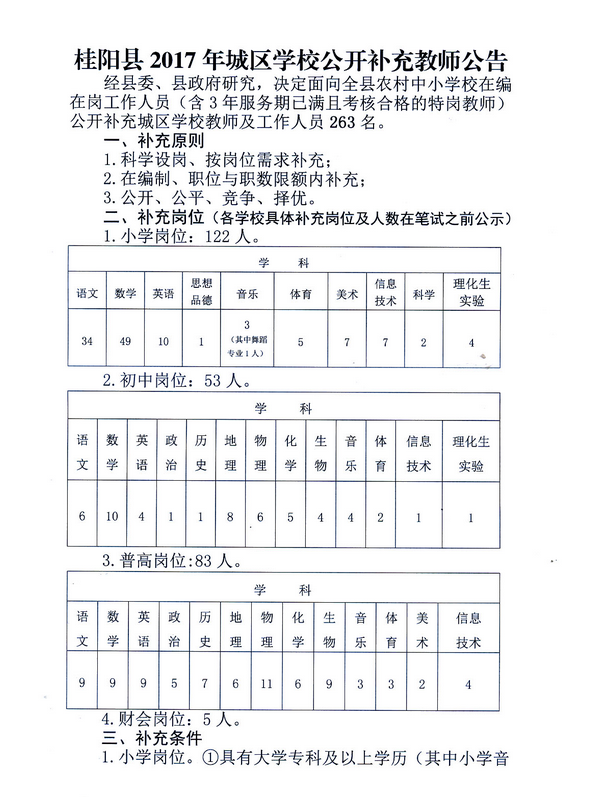 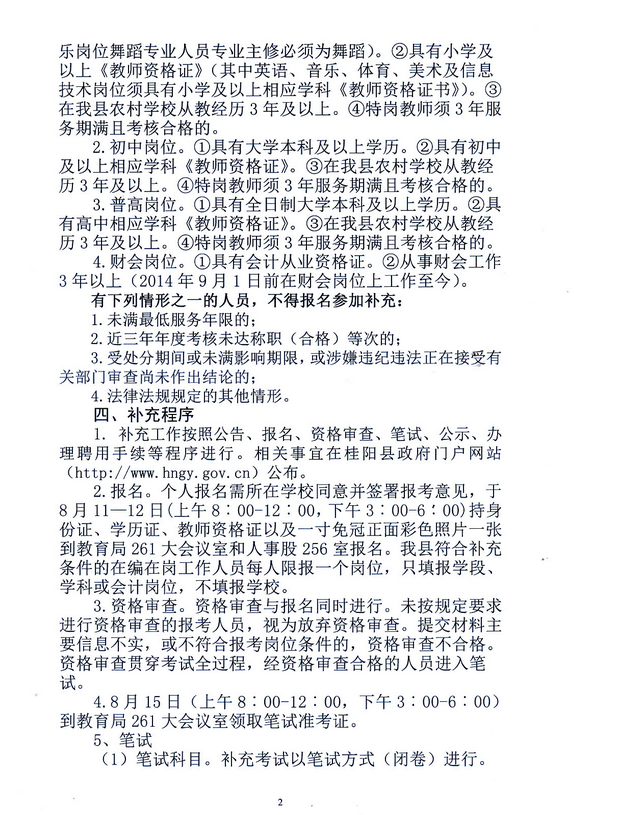 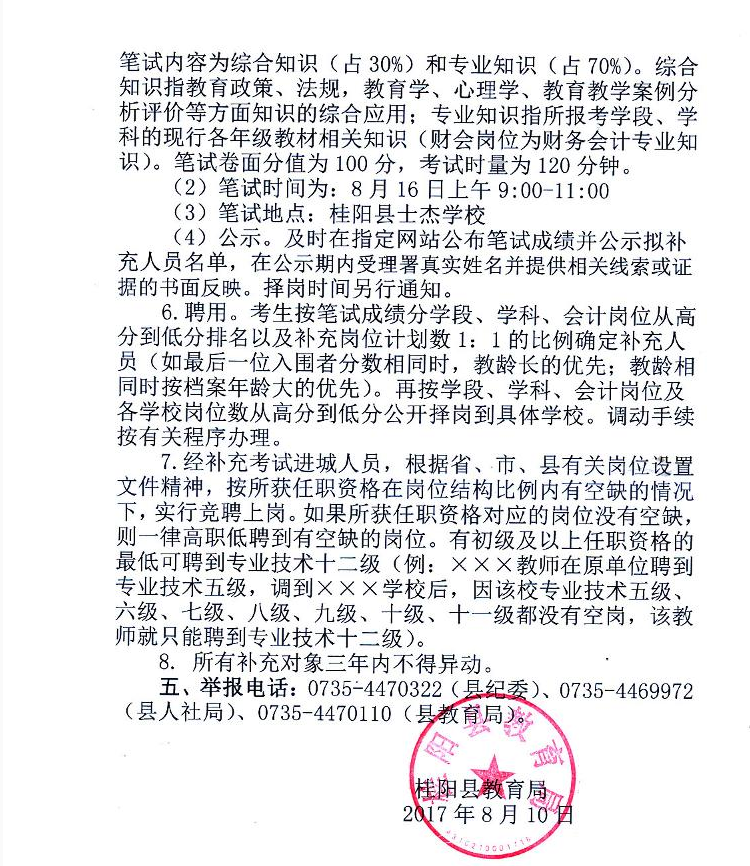 